МИНИСТЕРСТВО ПРОСВЕЩЕНИЯ РОССИЙСКОЙ ФЕДЕРАЦИИ‌Муниципальное казённое общеобразовательное учреждение‌‌ ‌Средняя общеобразовательная школа закрытого административно-территориального объединения Солнечный‌​МКОУ СОШ ЗАТО Солнечный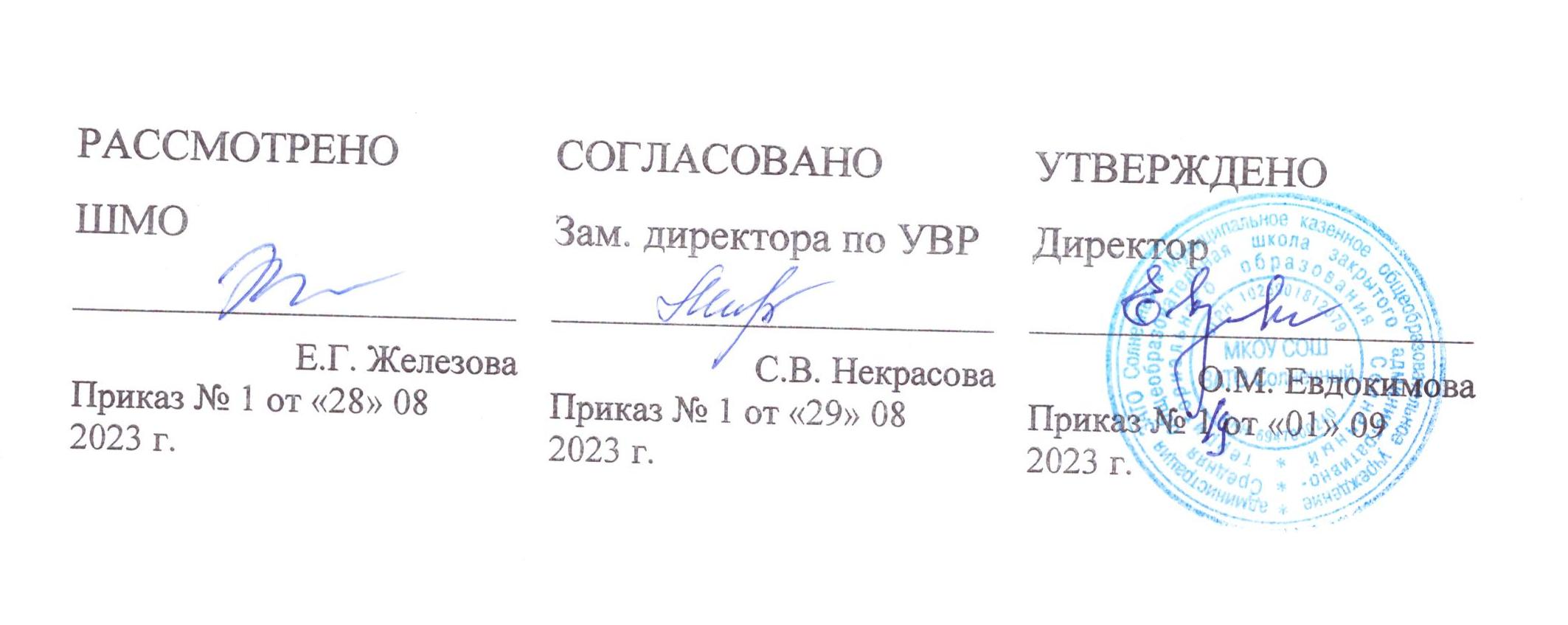 Адаптированная РАБОЧАЯ ПРОГРАММАучебного курса «Алгебра»для обучающихся 8 класса
(с ОВЗ 7.1 вида) Разработанаучителем математики
Фетисов И.С.п. Солнечный‌ 2023 г.Пояснительная запискаАдаптированная рабочая программа по учебному предмету «Математика» 8 класс составлена на основе следующих нормативно-правовых документов:Федерального закона РФ №273 – ФЗ «Об образовании в Российской Федерации»;Федерального образовательного стандарта образования обучающихся с умственной отсталостью (интеллектуальными нарушениями), утвержденного приказом Министерства образования  и науки РФ №1599 от 19.12.2014 г.;санитарных правил  СП 2.4.3648-20 «Санитарно-эпидемиологические требования к организациям воспитания и обучения, отдыха и оздоровления детей и молодежи» от 28.09.2020 г.;Адаптированной основной общеобразовательной программы МБОУ «Новопетровская школа-интернат для обучающихся с ОВЗ»;Основная цель обучения детей с легкой умственной отсталостью (интеллектуальными нарушениями) неразрывно связана с целью реализации АООП и заключается в создании условий для максимального удовлетворения особых образовательных потребностей обучающихся, обеспечивающих усвоение ими социального и культурного опыта, подготовки их к жизни в современном обществе.В соответствии с поставленной целью и планируемыми результатами обучения по учебному предмету предполагается решение следующих задач, в том числе коррекционно-развивающего характера:Задачи программы:дать учащимся такие доступные количественные, пространственные, временные и геометрические представления, которые помогут им в дальнейшем включиться в трудовую деятельность;использовать процесс обучения математике для повышения уровня общего развития учащихся с нарушением интеллекта и коррекции недостатков их познавательной деятельности и личностных качеств;развивать речь обучающихся, обогащать ее  математической терминологией;воспитывать у обучающихся целенаправленность, терпеливость, работоспособность, настойчивость, трудолюбие, самостоятельность, навыки контроля и самоконтроля, развивать точность измерения и глазомер, умение планировать работу и доводить начатое дело до завершения.Учебный предмет «Математика» входит в предметную область «Математика» и относится к обязательной части учебного плана образования обучающихся с умственной отсталостью (интеллектуальными нарушениями). На изучение математики в 8 классе отведено 102 часа за год при 3 часах в неделю (34 учебные недели).Срок реализации рабочей программы – 1 год.1. Планируемые результаты освоения учебного предметаЛичностные результаты: проявление мотивации при выполнении отдельных видов деятельности на уроке математики, при выполнении домашнего задания;желание выполнить математическое задание правильно, с использованием знаковой символики в соответствии с данным образцом или пошаговой инструкцией учителя;умение понимать инструкцию учителя, высказанную с использованием математической терминологии, следовать ей при выполнении учебного задания;умение воспроизвести в устной речи алгоритм выполнения математической операции (вычислений, измерений, построений) с использованием математической терминологии в виде отчета о выполненной деятельности (с помощью учителя); умение сформулировать элементарное умозаключение (сделать вывод) с использованием в собственной речи математической терминологии, и обосновать его (с помощью учителя); элементарные навыки межличностного взаимодействия при выполнении отдельных видов деятельности на уроке математики, доброжелательное отношение к учителю и одноклассникам;умение оказать помощь одноклассникам в учебной ситуации; при необходимости попросить о помощи в случае возникновения затруднений в выполнении математического задания;умение корригировать собственную деятельность по выполнению математического задания в соответствии с замечанием (мнением), высказанным учителем или одноклассниками, а также с учетом оказанной при необходимости помощи; знание правил поведения в кабинете математики, элементарные навыки безопасного использования инструментов (измерительных, чертежных) при выполнении математического задания; элементарные навыки организации собственной деятельности по самостоятельному выполнению математической операции (учебного задания) на основе усвоенного пошагового алгоритма и самооценки выполненной практической деятельности, в том числе на основе знания способов проверки правильности вычислений, построений и пр.; умение осуществлять необходимые исправления в случае неверно выполненного задания;элементарные навыки самостоятельной работы с учебником математики, другими дидактическими материалами;понимание связи отдельных математических знаний с жизненными ситуациями; умение применять математические знания для решения доступных жизненных задач (с помощью учителя) и в процессе овладения профессионально-трудовыми навыками на уроках обучения профильному труду (с помощью учителя);элементарные представления о здоровом образе жизни, бережном отношении к природе; умение использовать в этих целях усвоенные математические знания и умения.Предметные результаты: Минимальный уровень:счет в пределах 100 000 присчитыванием разрядных единиц (1 000, 10 000) устно и с записью чисел (с помощью учителя); счет в пределах 1 000 присчитыванием равных числовых групп по 2, 20, 200, 5, 25, 250; выполнение сложения, вычитания, умножения и деления на однозначное число (небольших), полученных при  измерении двумя мерами стоимости, длины, массы письменно;выполнение сложения, вычитания, умножения и деления на однозначное число, на 10, 100, 1 000 десятичных дробей;знание способов проверки умножения и деления чисел в пределах 100 000 на однозначное число, круглые десятки, выполненных приемами письменных вычислений, умение их выполнять с целью определения правильности вычислений;знание единиц измерения (мер) площади, умение их записать и прочитать; умение вычислять площадь прямоугольника (квадрата) (с помощью учителя).Достаточный уровень:счет в пределах 1 000 000присчитыванием, отсчитыванием разрядных единиц и равных числовых групп;выполнение сложения, вычитания, умножения и деления на однозначное, двузначное число многозначных чисел в пределах 1 000 000 (полученных при  счете и при измерении величин), обыкновенных и десятичных дробей; выполнение умножения и деления десятичных дробей на 10, 100, 1 000;нахождение числа по одной его доле, выраженной обыкновенной или десятичной дробью;умение находить среднее арифметическое чисел;выполнение решения простых арифметических задач на пропорциональное деление;знание величины 1 ͦ; размеров прямого, острого, тупого, развернутого, полного углов; суммы смежных углов, углов треугольника;умение строить и измерять углы с помощью транспортира;умение строить треугольники по заданным длинам сторон и величине углов;знание единиц измерения (мер) площади, их соотношений; умение вычислять длину окружности и площадь круга по заданной длине радиуса;умение построить точку, отрезок, треугольник, четырехугольник, окружность, симметричные относительно оси, центра симметрии.Формирование базовых учебных действий обучающихся с умственной отсталостью (далее БУД) реализуется в 5-9 классах, конкретизирует требования Стандарта к личностным и предметным результатам освоения АООП и служит основой разработки программ учебных дисциплин. Формирование и развитие БУД строится на основе деятельностного подхода к обучению и позволяет реализовывать коррекционно-развивающий потенциал образования школьников с умственной отсталостью.Основная цель реализации деятельности по формированию БУД состоит в формировании школьника с умственной отсталостью как субъекта учебной деятельности, которая обеспечивает одно из направлений его подготовки к самостоятельной жизни в обществе и овладения доступными видами профильного труда.Задачами формирования и развития БУД являются:формирование мотивационного компонента учебной деятельности;овладение комплексом базовых учебных действий, составляющих операционный компонент учебной деятельности;развитие умений принимать цель и готовый план деятельности, планировать знакомую деятельность, контролировать и оценивать её результаты в опоре на организационную помощь педагога.Для реализации поставленной цели и соответствующих ей задач необходимо:определить функции и состав базовых учебных действий, учитывая психофизические особенности и своеобразие учебной деятельности обучающегося;определить связи базовых учебных действий с содержанием учебных предметов.На уроках математики формируются следующие базовые учебные действия:личностные учебные действия: готовность ребёнка к принятию новой роли ученика, понимание им на доступном уровне ролевых функций и включение в процесс обучения на основе интереса к его содержанию и организации;коммуникативные учебные действия: вступать в контакт и работать в коллективе (учитель  ученик, ученик  ученик, ученик – класс, учитель  класс), использовать принятые ритуалы социального взаимодействия с одноклассниками и учителем, обращаться за помощью и принимать помощь, слушать и понимать инструкцию к учебному заданию в разных видах деятельности и быту, сотрудничать со взрослыми и сверстниками в разных социальных ситуациях, доброжелательно относиться, сопереживать, конструктивно взаимодействовать с людьми; договариваться и изменять своё поведение в соответствии с объективным мнением большинства в конфликтных или иных ситуациях взаимодействия с окружающими;регулятивные учебные действия: соблюдать ритуалы школьного поведения (поднимать руку, вставать и выходить из-за парты, входить и выходить из учебного помещения со звонком, ориентироваться в пространстве класса (зала, учебного помещения), пользоваться учебной мебелью, работать с учебными принадлежностями (инструментами, спортивным инвентарём) и организовывать рабочее место, передвигаться по школе, находить свой класс, другие необходимые помещения), принимать цели и произвольно включаться в деятельность, следовать предложенному плану и работать в общем темпе, относительно активно участвовать  в деятельности, стараться контролировать и оценивать свои действия и действия одноклассников, соотносить свои действия и их результаты с заданными образцами, принимать оценку деятельности, оценивать её с учётом предложенных критериев, корректировать свою деятельность с учётом выявленных недочётов.познавательные учебные действия представлены комплексом начальных логических операций, которые необходимы для усвоения и использования знаний и умений в различных условиях выделять существенные, общие и отличительные свойства предметов, устанавливать отношения предметов, делать простейшие обобщения, сравнивать, классифицировать на наглядном материале, пользоваться знаками, символами, предметами-заместителями, читать, писать, выполнять арифметические действия, наблюдать, работать с информацией (понимать изображение, текст, устное высказывание, элементарное схематическое изображение, таблицу, предъявленные на бумажных и электронных и других носителях).В процессе обучения осуществлять мониторинг всех групп БУД, который будет отражать индивидуальные достижения обучающихся и позволит делать выводы об эффективности проводимой в этом направлении работы.2. Содержание учебного предмета  с указанием форм организации учебных занятийВ  данной рабочей программе особое значение придается практической стороне специального образования - развитию жизненной компетенции обучающихся. Компонент жизненной компетенции рассматривается как овладение знаниями и навыками, уже сейчас необходимыми обучающимся в обыденной жизни, для решения соответствующих возрасту житейских задач.             Цели и задачи обучения математике в 8 классе, реализуемые в данной рабочей программе:Цель: формировать и развивать математические знания и умения (в пределах 1 000 000), необходимые для решения практических задач в учебной и трудовой деятельности, используемых в повседневной жизни.Задачи: приобрести знания о многозначных числах в пределах 1 000 000;производить арифметические действия с целыми и дробными числами, в том числе с числами, полученными при измерении;арифметические действия с обыкновенными и десятичными дробями, их преобразования; о построении и измерении углов с помощью транспортира; о построении геометрических фигур, относительно оси и центра симметрии;о нахождении площади фигур.Наряду с этими задачами на уроках решаются и специальные задачи, направленные на коррекцию умственной деятельности школьников.Основные направления коррекционной работы:развитие абстрактных математических понятий;развитие зрительного восприятия и узнавания;развитие пространственных представлений и ориентации;развитие основных мыслительных операций;развитие наглядно-образного и словесно-логического мышления;коррекция нарушений эмоционально-личностной сферы;развитие речи обучающихся и обогащение словаря;коррекция индивидуальных пробелов в знаниях, умениях, навыках.Основные межпредметные связи: трудовое обучение (построение чертежей, расчеты при построении), ОСЖ (решение арифметических задач связанных с социализацией).Общая характеристика учебного предмета «Математика» 8 классВ 8 классе обучающиеся продолжают знакомиться с многозначными числами в пределах 1 000 000. Продолжается работа с величинами, с приемами письменных арифметических действий с числами, полученными при измерении величин. Обучающиеся должны получить реальные представления о каждой единице измерения, знать их последовательность от самой мелкой до самой крупной (и в обратном порядке), свободно пользоваться зависимостью между крупными и мелкими единицами для выполнения преобразований чисел, их записи с полным набором знаков в мелких мерах (5 км 003 м, 14р. 02 к. и т. п.).Обучающиеся отрабатывают навыки выражения измеряемых величин десятичными дробями и произведение вычисления в десятичных дробях.Геометрический материал занимает важное место в обучении математике. На уроках геометрии учащиеся учатся распознавать геометрические фигуры, тела на моделях, рисунках, чертежах. Определять форму реальных предметов. Они знакомятся со свойствами фигур, овладевают элементарными графическими умениями, приемами применения измерительных и чертежных инструментов, приобретают практические умения в решении задач измерительного и вычислительного характера. Большое внимание при этом уделяется практическим упражнениям в измерении, черчении, моделировании. Проводится тесная связь этих уроков с трудовым обучением и жизнью, с другими учебными предметами.Особенности  организации учебного процессаМетоды обучения:объяснительно-иллюстративный  метод, метод при  котором учитель объясняет, а обучающиеся воспринимают, осознают  и фиксируют в памяти;репродуктивный метод (воспроизведение и применение информации);метод проблемного изложения (постановка проблемы и показ пути её решения);практический.Используются такие формы организации деятельности, как фронтальный опрос, групповая, парная и самостоятельная работа, работа с учебником, таблицами и др. учебными пособиями.  Применяются математические диктанты, работа с дидактическими материалами.Технологии обучения: здоровьесберегающие, игровые,  проблемно-поисковые, личностно-ориентированные,  технология  дифференцированного обучения, ИКТ (используются элементы технологий).Описание ценностных ориентиров содержания учебного предметаИсторически сложились две стороны назначения математического образования: практическая, связанная с созданием и применением инструментария, необходимого человеку в его продуктивной деятельности, и духовная, связанная с мышлением человека, с овладением определенным методом познания и преобразования мира математическим методом.Без базовой математической подготовки невозможна постановка образования современного человека.Математика в общеобразовательной школе для обучающихся с ОВЗ (умственная отсталость) является одним из основных учебных предметов.Обучение математике в школе для обучающихся с ОВЗ (умственная отсталость) должно носить предметно-практическую направленность, быть тесно связано с жизнью и профессионально-трудовой подготовкой учащихся, другими учебными предметами.Программа учитывает особенности познавательной деятельности детей с отклонениями в интеллектуальном развитии и способствует их умственному развитию. Программа содержит материал, помогающий учащимся достичь того уровня знаний, который необходим им для социальной адаптации. Математическое образование вносит свой вклад в формирование общей культуры человека.  Необходимым компонентом общей культуры в её современном толковании является общее знакомство с методами познания действительности.Изучение математики способствует эстетическому воспитанию человека,  восприятию геометрических форм.Содержание курса учебного предмета «Математика»НумерацияПрисчитывание, отсчитывание равно не кисло вы не группами по 2, 20, 200, 2000, 20000; по 5, 50, 500, 5000, 50000; по 25, 250, 2500, 25000 в пределах 1000000, устно и с записью, получаемых при счете чисел. Единицы измерения и их соотношенияЧисла, полученные при измерении одной, двумя единицами площади, их преобразования, выражение в десятичных дробях (легкие случаи). Единицы измерения площади: 1 кв. мм (1 мм2), 1 кв. см (1см2), 1 кв. дм (1 дм2), 1 кв. м (1 м2), 1 кв. км (1 км2); их соотношения: 1 см2 = 100 мм2, 1 дм2 = 100 см2, 1 м2 = 100 дм2, 1 м2 = 10 000 см2, 1 км2 = 1 000 000 м2. Единицы измерения земельных площадей: 1 га, 1 а. Соотношения: 1 а = 100 м2, 1 га = 100 а, 1 га = 10 000 м2.Арифметические действияСложение, вычитание, умножение и деление на однозначное, двузначное число легкие случаи чисел, полученных при измерении одной, двумя единицами мерами стоимости, длинны, массы, выраженных в десятичных дробях, письменно. ДробиЗамена целых и смешанных чисел неправильными дробями. Умножение и деление обыкновенных и десятичных дробей на однозначное, двузначное число легкие случаи. Умножение и деление десятичных дробей на 10, 100, 1000. Арифметические задачиПростые арифметические задачи на нахождение числа по одной его доле, выраженной обыкновенной или десятичной дробью. Простые арифметические задачи на нахождение среднего арифметического двух и более чисел.Составные задачи на пропорциональное деление, на части, способом принятия общего количества за единицу. Геометрический материалГрадус. Обозначения: 10. Градусное измерение углов. Величина прямого, острого, тупого, развернутого, полного углов. Транспортир, элементы транспортира. Построение и измерение углов с помощью транспортира. Смежные углы, сумма смежных углов, углов треугольника. Построение треугольников по заданным длинам двух сторон и градусной мере угла, заключенного между ними; по длине стороны и градусной мере двух углов, прилежащих к ней. Площадь. Обозначения: S. Измерение и вычисление площади прямоугольника (квадрата). Длина окружности: C = 2πR (C = πD). Сектор, сегмент. Площадь круга: S = πR2. Линейные, столбчатые, круговые диаграммы. Построение отрезка, треугольника, четырехугольника, окружности, симметричных относительно оси, центра симметрии.3. Тематическое планирование с указанием количества часов, отводимых на освоение каждой темы, а также с определением основных видов деятельности обучающихся на урокеУчебно-методический материал Алышева Т.В. Рабочие программы по учебному предмету. ФГОС образования обучающихся с интеллектуальными нарушениями. Вариант 1. 5-9 классы. Математика / Т.В. Алышева, А.П. Антропов, Д.Ю. Соловьева. - М.: Просвещение, 2018.  164 с. Эк В.В. Математика. 8 класс: учеб. для общеобразоват. организаций, реализующих адапт. основные общеобразоват. программы / В.В. Эк. – М.: Просвещение, 2019.  236 с.Алышева Т.В. Математика, рабочая тетрадь, 8 класс: учебное пособие для общеобразоват. организаций, реализующих адапт. основные общеобразоват. программы / Т.В. Алышева – М.: Просвещение, 2018.  158 с.Перова М.Н. Математика. Методические рекомендации. 5-9 классы: учеб. пособие для общеобразоват. организаций, реализующих адапт. основные ощеобразоват. программы / М.Н. Перова, Т.В. Алышева, А.П. Антропов, Д.Ю. Соловьева.  М.: Просвещение, 2017.  298 с.Степурина С.Е. Математика. 7-8 классы: тематический и итоговый контроль, внеклассные занятия / авт.-сост. С.Е. Степурина. – Волгоград: Учитель, 2008.  141 с.Степурина С.Е. Математика. 5-9 классы: коррекционно-развивающие задания и упражнения / авт.-сост. С.Е. Степурина. – Волгоград: Учитель, 2009.  121 с.Материально-техническое обеспечение:АРМ учителя: ноутбук, телевизор, колонки, документ-камера;компьютерные презентации PowerPoint по темам программы;дидактический материал и демонстрационные таблицы;учебно-практическое и учебно-лабораторное оборудование: демонстрационный угольник классный, демонстрационный транспортир, демонстрационный циркуль.№ темыТема урокаКол-во часов, отводимых на освоение каждой темыОсновные виды деятельностиобучающихся на уроке№ темыТема урокаКол-во часов, отводимых на освоение каждой темыОсновные виды деятельностиобучающихся на урокеНумерация (9 ч)Нумерация (9 ч)Нумерация (9 ч)Нумерация (9 ч)Числа целые и дробные3Дифференцировать числа целые и дробные. Числа целые и дробные3Работать с нумерационной таблицей. Иметь представление о месте десятичных дробей в нумерационной таблице.Числа целые и дробные3Сравнивать числа.Прямоугольник (квадрат)1Узнавать прямоугольник (квадрат). Строить прямоугольник (квадрат). Называть свойства сторон, диагоналей  прямоугольника (квадрата).Контрольная работа №1 (входная диагностическая)1Выполнять задания контрольной работы.Оценивать результаты выполненной работы.Нумерация чисел в пределах 1 000 0004Получать числа в пределах 1 000 000 из разрядных слагаемых, раскладывать числа на разрядные слагаемые.Нумерация чисел в пределах 1 000 0004Присчитывать, отсчитывать различные разрядные единицы в пределах 1 000 000. Различать числа четные, нечетные; простые, составные.Нумерация чисел в пределах 1 000 0004Определять количество разрядных единиц и общее количество единиц, десятков, сотен, единиц тысяч, десятков тысяч в числе. Округлять числа.Нумерация чисел в пределах 1 000 0004Сравнивать числа с вопросами: «На сколько больше (меньше)…?», «Во сколько раз больше (меньше)…?» Сложение, вычитание, умножение и деление целых чисел и десятичных дробей(13 ч)Сложение, вычитание, умножение и деление целых чисел и десятичных дробей(13 ч)Сложение, вычитание, умножение и деление целых чисел и десятичных дробей(13 ч)Сложение, вычитание, умножение и деление целых чисел и десятичных дробей(13 ч)Окружность, круг1Строить окружности с данным радиусом.Узнавать линии в круге: радиус, диаметр, хорда.Различать взаимное положение круга, окружности и линий. Сложение и вычитание целых чисел и десятичных дробей3Выполнять сложение и вычитание целых чисел; проверку правильности вычислений.  Сложение и вычитание целых чисел и десятичных дробей3Выполнять сложение и вычитание десятичных дробей; проверку правильности вычислений. Сложение и вычитание целых чисел и десятичных дробей3Находить значение числового выражения в 3-4 арифметических действия со скобками и без скобок (сложение и вычитание).Виды углов1Называть виды углов: прямой, тупой, острый, развернутый. Строить углы. Умножение целых чисел на однозначное число1Выполнять умножение целых чисел на однозначное число. Деление целых чисел на однозначное число1Выполнять деление целых чисел на однозначное число. Умножение десятичных дробей на однозначное число2Выполнять умножение десятичных дробей на однозначное число. Умножение десятичных дробей на однозначное число2Выполнять умножение десятичных дробей на однозначное число. Деление десятичных дробей на однозначное число3Выполнять умножение десятичных дробей на однозначное число. Деление десятичных дробей на однозначное число3Выполнять деление десятичных дробей на однозначное число. Деление десятичных дробей на однозначное число3Выполнять деление десятичных дробей на однозначное число. Контрольная работа №21Выполнять задания контрольной работы.Оценивать результаты выполненной работы.Умножение и деление целых чисел и десятичных дробей на двузначное число(15 ч)Умножение и деление целых чисел и десятичных дробей на двузначное число(15 ч)Умножение и деление целых чисел и десятичных дробей на двузначное число(15 ч)Умножение и деление целых чисел и десятичных дробей на двузначное число(15 ч)Виды треугольников1Называть виды треугольников по величине углов, по длинам сторон. Строить треугольники по трем данным сторонам с помощью циркуля и линейки. Умножение и деление целых чисел и десятичных дробей на 10, 100, 1 0003Выполнять умножение и деление целых чисел и десятичных дробей на 10.Умножение и деление целых чисел и десятичных дробей на 10, 100, 1 0003Выполнять умножение и деление целых чисел и десятичных дробей на  100.Умножение и деление целых чисел и десятичных дробей на 10, 100, 1 0003Выполнять умножение и деление целых чисел и десятичных дробей на 1 000.Градус. Транспортир. Градусное измерение углов1Обозначать градус. Называть величину прямого, острого, тупого, развернутого, полного углов в градусах.Различать элементы транспортира.Строить и измерять углы с помощью транспортира. Умножение  и  деление целых чисел и десятичных дробей на круглые десятки, сотни, тысячи2Умножать  целые числа и десятичные дроби на круглые десятки, сотни, тысячи.Умножение  и  деление целых чисел и десятичных дробей на круглые десятки, сотни, тысячи2Делить целые числа и десятичные дроби на круглые десятки, сотни, тысячи.Смежные углы. Сумма смежных углов1Вычислять величину смежного угла по данной градусной мере одного из углов. Строить смежные углы по заданной градусной величине одного из углов.Умножение и деление целых чисел и десятичных дробей на двузначное число4Умножать целые числа и десятичные дроби на двузначное число. Умножение и деление целых чисел и десятичных дробей на двузначное число4Умножать целые числа и десятичные дроби на двузначное число. Умножение и деление целых чисел и десятичных дробей на двузначное число4Умножать целые числа и десятичные дроби на двузначное число. Умножение и деление целых чисел и десятичных дробей на двузначное число4Делить целые числа и десятичные дроби на двузначное число. Умножение и деление целых чисел и десятичных дробей на двузначное число4Делить целые числа и десятичные дроби на двузначное число. Сумма углов треугольника1Определять сумму углов треугольника.Вычислять величину углов треугольника в градусах. Повторение1Выполнять умножение и деление целых чисел и десятичных дробей на двузначное число. Контрольная работа №31Выполнять задания контрольной работы.Оценивать результаты выполненной работы.Обыкновенные дроби (9 ч)Обыкновенные дроби (9 ч)Обыкновенные дроби (9 ч)Обыкновенные дроби (9 ч)Получение, сравнение обыкновенных дробей1Получать, сравнивать обыкновенные дроби.Сложение и вычитание обыкновенных дробей с одинаковыми знаменателями2Складывать и вычитать обыкновенные дроби с одинаковыми знаменателями. Сложение и вычитание обыкновенных дробей с одинаковыми знаменателями2Складывать и вычитать обыкновенные дроби с одинаковыми знаменателями. Сложение и вычитание обыкновенных дробей с разными знаменателями1Складывать и вычитать обыкновенные дроби с разными знаменателями (легкие случаи).Нахождение числа по одной его доле1Находить числа по одной его доле. Решение задач1Решать арифметические задачи на нахождение числа по одной его доле, выраженной обыкновенной дробью. Симметрия1Узнавать геометрические фигуры, симметрично расположенные относительно оси симметрии, точки симметрии.Строить геометрические фигуры (отрезок, треугольник, квадрат), симметричные относительно оси симметрии, точки симметрии.Повторение1Решать примеры и задачи с обыкновенными дробями.Контрольная работа №41Выполнять задания контрольной работы.Оценивать результаты выполненной работы.Целые и дробные числа (16 ч)Целые и дробные числа (16 ч)Целые и дробные числа (16 ч)Целые и дробные числа (16 ч)Площадь. Единицы площади3Называть единицы измерения площади, использовать таблицу соотношений единиц измерения.Площадь. Единицы площади3Пользоваться правилом нахождения площади прямоугольника (квадрата). Вычислять  площадь прямоугольника (квадрата).Площадь. Единицы площади3Решать арифметические задачи, связанные с нахождением площади. Планировать ход решения задачи.Сложение и вычитание целых и дробных чисел4Выполнять сложение и вычитание смешанных чисел; смешанных чисел и дробей; смешанных чисел и целых чисел. Сложение и вычитание целых и дробных чисел4Выполнять сложение и вычитание десятичных дробей. Сложение и вычитание целых и дробных чисел4Выполнять сложение и вычитание десятичных дробей. Сложение и вычитание целых и дробных чисел4Находить неизвестное слагаемое, уменьшаемое, вычитаемое.Построение отрезка, треугольника, квадрата, симметричных относительно оси симметрии1Строить геометрические фигуры (отрезок, треугольник, квадрат), симметричные относительно оси симметрии. Преобразования обыкновенных дробей2Узнавать основное свойство дробей.Выражать обыкновенные дроби в более крупные (мелкие) доли.Преобразования обыкновенных дробей2Выполнять замену целого и смешанного числа неправильной дробью, неправильной дроби целым или смешанным числом. Построение отрезка, треугольника, квадрата, симметричных относительно центра симметрии1Строить геометрические фигуры (отрезок, треугольник, квадрат), симметричные относительно центра симметрии.Умножение и деление обыкновенных дробей2Умножать и делить обыкновенные дроби.Умножение и деление обыкновенных дробей2Умножать и делить обыкновенные дроби.Умножение и деление обыкновенных дробей2Умножать и делить смешанные числа.Умножение и деление обыкновенных дробей2Умножать и делить смешанные числа.Контрольная работа №51Выполнять задания контрольной работы.Оценивать результаты выполненной работы.Сложение и вычитание целых чисел, полученных при измерении величин и десятичных дробей (11 ч)Сложение и вычитание целых чисел, полученных при измерении величин и десятичных дробей (11 ч)Сложение и вычитание целых чисел, полученных при измерении величин и десятичных дробей (11 ч)Сложение и вычитание целых чисел, полученных при измерении величин и десятичных дробей (11 ч)Куб, брус1Различать элементы куба, бруса, их свойства.Называть длину, ширину, высоту куба, бруса. Целые числа, полученные при измерении величин и десятичные дроби4Выражать целые числа, полученные при измерении величин в десятичных дробях.Целые числа, полученные при измерении величин и десятичные дроби4Выражать целые числа, полученные при измерении величин в десятичных дробях.Целые числа, полученные при измерении величин и десятичные дроби4Выражать десятичные дроби, полученных при измерении величин, в целых числах.Целые числа, полученные при измерении величин и десятичные дроби4Выражать десятичные дроби, полученных при измерении величин, в целых числах.Арифметические действия с целыми числами, полученных при измерении величин, и десятичными дробями: сложение и вычитание5Складывать и вычитать числа, полученные при измерении стоимости, выраженные целыми числами и десятичными дробями.Арифметические действия с целыми числами, полученных при измерении величин, и десятичными дробями: сложение и вычитание5Складывать и вычитать числа, полученные при измерении длины, выраженные целыми числами и десятичными дробями.Арифметические действия с целыми числами, полученных при измерении величин, и десятичными дробями: сложение и вычитание5Складывать и вычитать числа, полученные при измерении массы, выраженные целыми числами и десятичными дробями.Арифметические действия с целыми числами, полученных при измерении величин, и десятичными дробями: сложение и вычитание5Складывать и вычитать целые числа, полученные при измерении времени.Арифметические действия с целыми числами, полученных при измерении величин, и десятичными дробями: сложение и вычитание5Определять продолжительность события.Контрольная работа №61Выполнять задания контрольной работы.Оценивать результаты выполненной работы.Умножение и деление целых чисел, полученных при измерении величин и десятичных дробей  (7 ч)Умножение и деление целых чисел, полученных при измерении величин и десятичных дробей  (7 ч)Умножение и деление целых чисел, полученных при измерении величин и десятичных дробей  (7 ч)Умножение и деление целых чисел, полученных при измерении величин и десятичных дробей  (7 ч)Умножение и деление чисел,  полученных при измерении стоимости, длины, массы, выраженных целыми числами2Выполнять умножение и деление чисел, полученных при измерении стоимости, длины, массы, выраженных целыми числами. Умножение и деление чисел,  полученных при измерении стоимости, длины, массы, выраженных целыми числами2Выполнять умножение и деление чисел, полученных при измерении стоимости, длины, массы, выраженных целыми числами. Умножение и деление чисел,  полученных при измерении стоимости, длины, массы, выраженных десятичными дробями4Выполнять умножение и деление чисел, полученных при измерении стоимости, длины, массы, выраженных десятичными дробями. Решать простые арифметические задачи на нахождение числа по одной его доле, выраженной десятичной дробью. Умножение и деление чисел,  полученных при измерении стоимости, длины, массы, выраженных десятичными дробями4Выполнять умножение и деление чисел, полученных при измерении стоимости, длины, массы, выраженных десятичными дробями. Решать простые арифметические задачи на нахождение числа по одной его доле, выраженной десятичной дробью. Умножение и деление чисел,  полученных при измерении стоимости, длины, массы, выраженных десятичными дробями4Выполнять умножение и деление чисел, полученных при измерении стоимости, длины, массы, выраженных десятичными дробями. Решать простые арифметические задачи на нахождение числа по одной его доле, выраженной десятичной дробью. Умножение и деление чисел,  полученных при измерении стоимости, длины, массы, выраженных десятичными дробями4Выполнять умножение и деление чисел, полученных при измерении стоимости, длины, массы, выраженных десятичными дробями. Решать простые арифметические задачи на нахождение числа по одной его доле, выраженной десятичной дробью. Контрольная работа №71Выполнять задания контрольной работы.Оценивать результаты выполненной работы.Площадь (16 ч)Площадь (16 ч)Площадь (16 ч)Площадь (16 ч)Построение треугольника1Строить треугольник по длине стороны и градусной мере двух углов, прилежащих к ней; по заданным длинам двух сторон и градусной мере угла, заключенного между ними.Числа, полученные при измерении площади, и десятичные дроби3Называть единицы измерения площади, использовать таблицу соотношений единиц измерения.Числа, полученные при измерении площади, и десятичные дроби3Выражать числа, полученные при измерении площади, в десятичных дробях.Числа, полученные при измерении площади, и десятичные дроби3Решать арифметические задачи на нахождение площади. Планировать ход решения задачи.Длина окружности, сектор, сегмент1Вычислять длину окружности, зная радиус, диаметр окружности. Различать сектор, сегмент окружности.Меры земельных площадей2Называть меры земельных площадей. Пользоваться таблицей соотношений.Меры земельных площадей2Называть меры земельных площадей. Пользоваться таблицей соотношений.Площадь круга1Вычислять площадь круга.Арифметические действия с числами, полученными при измерении площади3Выполнять сложение и вычитание чисел, полученных при измерении площади.Арифметические действия с числами, полученными при измерении площади3Выполнять умножение чисел, полученных при измерении площади.Арифметические действия с числами, полученными при измерении площади3Выполнять деление чисел, полученных при измерении площади.Диаграммы2Решать задачи по линейным, столбчатым, круговым диаграммам.Диаграммы2Решать задачи по линейным, столбчатым, круговым диаграммам.Повторение2Умножать и делить целые числа, полученные при измерении величин и десятичные дроби.Повторение2Умножать и делить целые числа, полученные при измерении величин и десятичные дроби.Контрольная работа №8 (итоговая)1Выполнять задания контрольной работы.Оценивать результаты выполненной работы.Итоговое повторение (6 ч)Итоговое повторение (6 ч)Итоговое повторение (6 ч)Итоговое повторение (6 ч)Повторение6Решать примеры и задачи.Повторение6Решать примеры и задачи.Повторение6Решать примеры и задачи.Повторение6Решать примеры и задачи.Повторение6Решать примеры и задачи.Повторение6Решать примеры и задачи.	 ИТОГО: 102 часа (3 ч в неделю)	 ИТОГО: 102 часа (3 ч в неделю)	 ИТОГО: 102 часа (3 ч в неделю)	 ИТОГО: 102 часа (3 ч в неделю)